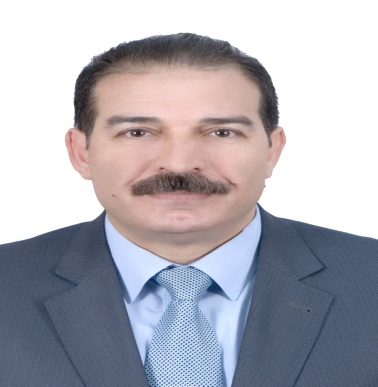   السيرة الذاتية                                                الاسم الكامل           : الدكتور عبد الوهاب كريم حميد تاريخ ومكان الولادة    : 2/1/1969  العراقالحالة الاجتماعية      : متزوج وأب لثلاثة اطفالعنوان الإقامة الدائم: 8 فال فلوري- مابيون المعاريف - الدار البيضاء / المملكة المغربية. الهاتف: المغرب 00212522982623 / مسقط 91129254البريد الالكتروني       : dr.abdelwahab@squ.edu.om                       : dr.abdelwahabkareem@gmail.comالدرجة العلمية          :  أستاذ التعليم العالي المساعد التحصيل الدراسي والعلمي:2009/2010 : حاصل على شهادة الدكتوراه في الحقوق /شعبة القانون العام /التخصص الدقيق القانون الدولي والعلاقات الدولية/ بتقدير ((امتياز مرتبة الشرف الاولى)) كلية الحقوق/ جامعة محمد الخامس/ اكدال - الرباط.2003/2009 : باحث دكتوراه في القانون الدولي والعلاقات الدولية كلية الحقوق/ جامعة محمد الخامس/ اكدال - الرباط.2002/2003 حاصل على شهادة الماجستير في القانون الدولي والعلاقات الدولية كلية الحقوق/ جامعة محمد الخامس/ اكدال - الرباط.1995/1999 : حاصل على شهادة البكالوريوس في العلوم السياسية / جامعة بغداد.1990/1993 : حاصل على دبلوم هندسة ميكانيكية / معهد التكنولوجيا / بغداد.1988/1989 : حاصل على شهادة الإعدادية البكالوريا الفرع العلمي من إعدادية الاوزاعي / العامرية / بغداد.اللغات:عربي (قراءة وكتابة).انكليزي (قراءة وكتابة). المهارات والهوايات:استخدام الكمبيوتر(الحاسوب) بجميع البرامج.ممارسة الرياضة / المطالعة.كتب شكر وتقدير من:    1- معهد التكنولوجيا الزعفرانية ببغداد. 2- كلية العلوم السياسية / جامعة بغداد.           3. المدرسة العراقية التكميلية بالرباط/المغرب. 4- مركز الدراسات الاستراتيجية والأبحاث الاجتماعية بالرباط /المغرب. 5 ـ كلية القانون والسياسة جامعة السليمانية/العراق 6 ـ كلية القانون جامعة جيهان السليمانية/العراق.7- مركز البحوث الإنسانية/ جامعة السلطان قابوس 8- كلية الحقوق/ جامعة السلطان قابوس 9- كلية الآداب/ جامعة السلطان قابوس.10- قسم الاجتماع كلية الآداب/ جامعة السلطان قابوس 11- قسم الاعلام بكلية الآداب/ جامعة السلطان قابوس.التجربة المهنية والعلمية:2019/2018: أستاذ إدارة الازمات الدولية وتحليل النزاعات الدولية، /جامعة السلطان قابوس2019/2018: كلية الدفاع الوطني / مسقط.2017/2018أستاذ الدراسات الاستراتيجية وإدارة الازمات الدولية وتحليل النزاعات الدولية، كلية الآداب والعلوم الاجتماعية /جامعة السلطان قابوس2017/2018: موجه أكاديمي ومقيم بحوث الدراسات العليا كلية الدفاع الوطني/ مسقط2017/2016: كلية الدفاع الوطني / مسقط.2017/2016: أستاذ الدراسات الاستراتيجية وإدارة الازمات الدولية، بجامعة السلطان قابوس/ كلية الآداب والعلوم الاجتماعية / مسقط.2015/2016: كلية الدفاع الوطني مسقط.2015/2016: أستاذ الدراسات الاستراتيجية بجامعة السلطان قابوس/ كلية الآداب والعلوم الاجتماعية / مسقط.2017/2018/ عضو استشاري لمجلة مدارات سياسية مجلة دولية محكمة جمهورية الجزائر الشعبية.1/6/2015: عضو لجنة علمية استشاري لمجلة (قانون واعمال) المغربية ... مجلة قانونية متخصصة. 2014/2015: أستاذ القانون الدولي الخاص المرحلة الرابعة كلية القانون جامعة جيهان.2014/2015: أستاذ مادة حقوق الإنسان الكورس الثاني ـ كلية القانون /جامعة جيهان.2014/2015: أستاذ مادة النظم السياسية والدستورية / كلية القانون / جامعة جيهان السليمانية.2014/2015: أستاذ القانون الدستوري المرحلة أولى كلية القانون جامعة جيهان السليمانية.2014/2015: أستاذ طرق وأصول البحث القانوني /المرحلة الرابعة كلية القانون جامعة جيهان السليمانية.2013/2014: أستاذ مادة القانون الدستوري – قسم القانون / جامعة جيهان.2013/2014: أستاذ مادة حقوق الإنسان ـ قسم القانون /جامعة جيهان.2013/2014: أستاذ مادة النظم السياسية والدستورية /قسم القانون / جامعة جيهان.2012/2013: أستاذ مادة قانون العقوبات – قسم القانون/ جامعة جيهان.2012/2013: استاذ مادة القانون التجاري – قسم المحاسبة / جامعة جيهان.2011/2012: أستاذ العلاقات الدولية ، و الفكر السياسي ، والقانون الدولي للإعلام مرحلة البكالوريوس/ القانون الدولي للإعلام، ومادة تحليل المنازعات الدولية لطلبة الماجستير الفصل الثاني/ المعهد العالي للصحافة والاتصال - رحال المسكيني بالدار البيضاء.2011: أستاذ القانون الدستوري، والقانون الدولي للإعلام، وقضايا العالم العربي المعاصر مرحلة البكالوريوس الفصل الأول/ المعهد العالي للصحافة والاتصال - رحال المسكيني بالدار البيضاء.2000/2015: باحث أول في مركز الدراسات الاستراتيجية والأبحاث الاجتماعية (كلية الحقوق/ جامعة محمد الخامس بالرباط).2000/2015: أستاذ باحث في التقرير الاستراتيجي للمغرب، مسؤول ملف العلاقات الدولية للمغرب مع العالم العربي + إيران وتركيا ودول أسيا الوسطى. (كلية الحقوق/ جامعة محمد الخامس بالرباط).2003/2004: أستاذ التاريخ والجغرافية السياسية / معهد العرفان بالرباط.2003/2004: أستاذ التاريخ العربي والتربية الإسلامية. في المدرسة العراقية بالرباط.2000/2001: أستاذ التاريخ والجغرافية والتربية الوطنية (مادة الاجتماعيات) والتربية الإسلامية والاقتصاد بالمدرسة العراقية بالرباط.1992/1993: أستاذ محاضر مادة الثقافة العربية والإسلامية / معهد التكنولوجيا بغداد.عضو لجنة نظام الجودة في جامعة جيهان منسق نظام الجودة في كلية القانون / جامعة جيهان للسنوات2012/2013 , 2013/2014 , 2014/2015 عضو اللجنة العلمية وتطوير المناهج في كلية القانون /جامعة جيهان للسنوات 2012/2013/, 2013/2014المشاركة في دورة طرائق التدريس في جامعة السليمانية/ العراق 2013.بتقدير جيد جدا. كاتب ومحلل سياسي في بعض الصحف العربية عدة المقالات في (جريدة القدس العربي، جريدة الاتحاد الاشتراكي المغربية، جريدة الصباح المغربية، جريدة المساء المغربية)، مداخلات على جرائد ومواقع: الشرق الأوسط، زهرة الصحافة العراقية، الجزيرة نت، قناة العربية، قناة البغدادية، قناة أي ان ان(|ANN)، مركز دراسات العالم العربي والأوربي، منتديات الفيس بوك وغيرها).عضو مشارك في الجمعية المغربية للعلوم السياسية بالرباط.عضو مشارك في مركز ابن رشد للدراسات والأبحاث الاستراتيجية للتنمية بالرباط.عضو مشارك في الجمعية المغربية للدبلوماسية الموازية وحوار الحضارات بالرباط.عضو مشارك في مركز كارنيغي للسلام العالمي /بيروت.المشاركة في مناقشة رسائل الماستر والدبلوم العالي:رسالة ماستر (الخبر الاذاعي ... من الكتابة المهنية الى نشرة الاخبار) للطالب الباحث مصطفى غلمان بإشراف الاستاذ الدكتور محمد طلال بتاريخ 27/2/2011.رسالة ماستر (تجليات النقد السمعي البصري في الصحافة المغربية قراءة موضوعاتية) للطالب الباحث هشام لمغاري بإشراف الاستاذ الدكتور محمد طلال بتاريخ20/3/2011.رسالة ماستر (الموريسك في عهد الحماية والاستعمار الاسباني نموذج طنجة) للطالب الباحث ربيع اليعقوبي بإشراف الاستاذ الدكتور محمد طلال بتاريخ 18/11/2011.رسالة دبلوم السلك العالي (الصحافة الجهوية بالمغرب الواقع والافاق. اقليم الخميسات نموذجا) للطالب الباحث محمد شيبر بإشراف الاستاذ الدكتور محمد طلال بتاريخ 22/5/2011.الاشراف على ثلاث بحوث في كلية الدفاع الوطني مسقط 2016/2015.مناقشة 9 بحوث في كلية الدفاع الوطني مسقط 2015/2016الاشراف على 6 بحوث للدراسات العليا بكلية الدفاع الوطني مسقط 2017/2016.مناقشة 7 بحوث للدراسات العليا بكلية الدفاع الوطني مسقط 2017/2016الاشراف على 5 بحوث للدراسات العليا بكلية الدفاع الوطني مسقط 2017/2018.الاشراف على 5 بحوث للدراسات العليا بكلية الدفاع الوطني مسقط 2018/2019.النشاطات.دورة تدريبية في مركز التكوين الصحفي بالدار البيضاء 2011.لقاء في قناة 2M المغربية (حول اختطاف الموظفين المغربين من قبل تنظيم القاعدة في العراق) عام 2005.لقاء في قناة الجزيرة ضيف النشرة (تحليل الانسحاب الأمريكي من العراق) في 10/4/2008.لقاء في قناة ميدي 1 سات الفضائية ضيف ملف للنقاش (حول تشكيل الحكومة العراقية وعملية الانتقال الديمقراطي فيه) في 10/11/2010.لقاء مع قناة أي أن أن (حول دور المثقف في المجتمع العربي) في 17/10/2011.لقاء مع قناة أي أن أن (حول الموقف العربي والدولي من أحداث سوريا) بتاريخ 17/11/2011.لقاء مع قناة أي أن أن (حول زيارة الأمين العام للجامعة العربية إلى العراق ودور العرق في الأزمة السورية) في 8/12/2011.لقاء مع قناة أي أن أن (حول الاستفتاء على الدستور السوري) في 27/2/2012.لقاء مع قناة أي أن أن (حول تطور الأوضاع في سوريا) في 1 مارس/2012.مناقشة (4) رسائل للماستر في المعهد العالي للصحافة والاتصال-رحال مسكيني بالدار البيضاء.المقالات والدراسات المنشورة:تداعيات اغتيال الحريري ومستقبل لبنان. جريدة الصباح المغربية العدد (1549). بتاريخ 30 مارس .2005  الانتخابات العراقية بين مستقبل العراق والانسحاب الأمريكي. جريدة الاتحاد الاشتراكي العدد (8119) بتاريخ 15/12/ 2005. السياحة كوسيلة لنهوض الاقتصاد العراقي مجلة أسواق العراق ، بغداد ، العدد 2 بتاريخ 2/5/2011. ((حقوق اللاجئين وفقا للقانون الدولي ؟ سكان مخيم اشرف بعد الانسحاب الأمريكي نموذجا؟ ((صحيفة المستقبل البغدادية بتاريخ 15/12/2011.لماذا الدراسات الاستراتيجية بجامعة السلطان قابوس جريدة الوطن العمانية عدد 2015.مسقط كمركز استقطاب للدبلوماسية العالمية جريدة الوطن العمانية عدد 2016.البحوث والدراسات:الكتب والبحوث والدراسات المنشورة او المقبولة للنشر:(آليات تطوير القانون الدولي الإنساني في ظل النظام الدولي الجديد) / مجلة المحكمة الدستورية/ مجلة محكمة /البحرين عدد يوليو /تموز 2015.بحث بالإنكليزية نشر بمجلة دولية محكمة (INTERNATIONAL NEW RESEARCH JOURNAL) في العدد 2 بتاريخ 17/2/2016(دور الجمعية العامة للأمم المتحدة في تطوير قانون المعاهدات الدولية) Published in Chicago , U.S.A ("The Role of the General Assembly of the UN in Developing Law of International Treaties".كتاب (العلاقات العراقية ـ المغربية في ظل المتغيرات الدولية) مطبعة زيار للنشر والتوزيع الطبعة الاولى السليمانية 2015.  العلاقات العراقية -المغربية في ظل المتغيرات الدولية. التقرير الاستراتيجي المغربي (2003/2005) منشورات مطبعة النجاح الجديدة 2005.العلاقات المغربية-العربية وكذا إيران وتركيا. التقرير الاستراتيجي المغربي (2010/2005) منشورات مطبعة النجاح الجديدة 2010.(العلاقات المغربية-العربية وكذا إيران وتركيا. وبعض دول أسيا) التقرير الاستراتيجي المغربي (2010/2014) منشورات مطبعة النجاح الجديدة 2014.مستقبل النظام السياسي في ظل ثورات الربيع العربي منشورات المؤتمر العلمي الرابع في جامعة السليمانية مطبعة رهند2013.الإِطَارُ القَانُونِيُّ لِوَسَائِلِ التَّوَاصُلِ الاِجْتِمَاعِيِّ فِي المُجْتَمِعِ العَرَبِي سلطنة عُمان نَمُوذَجًا-المؤتمر الدولي الثاني لقسم الاعلام بكلية الآداب -30/10-2/11/2017.المحكمة الجنائية الدولية وعلاقتها بسلطات مجلس الأمن الدولي مجلة مدارات سياسية دولية محكمة. الجزائر عدد شهر يونيو 2018.العقوبات الاقتصادية في ضوء احكام القانون الدولي/ ضمن اعمال مؤتمر كلية الحقوق 22 ابريل 2018. بجامعة السلطان قابوس. مقبول للنشر في مجلة بحوث مركز لندن.دور القانون الدولي الإنساني في حماية الاسرى اثناء النزاعات الدولية المعهد العالي للقضاء نزوى 2018.مقبول للنشر في مجلة الدراسات القانونية والفقهية لمعهد العالي للقضاء.صلاحيات مجلس الامن الدولي في استخدام القوات المسلحة لحفظ السلم والامن الدوليين. بحث للنشر.الكتب والبحوث والدراسات قيد النشر:كتاب ((المنازعات الدولية: الإطار ألمفاهيمي والقانوني ((. (تحت الطبع للنشر) القانون الدولي الإنساني والقانون الدبلوماسي والقنصلي 20002001/. غير منشور الحظر الدولي بين نصوص القانون والتطبيقات السياسية ((بحث للنشر)). دور الجمعية العامة في تطوير قانون المعاهدات الدولية "2000/2001.غير منشور. المسؤولية الدولية في قضية لوكربي ودور المملكة العربية السعودية ونيلسون مانديلا في حلها. 2000/2001. المنظمات الدولية (المنظمة العربية للطيران المدني نموذجا) "بحث ثنائي مشترك"2000/2001.غير منشور التنافس الأمريكي الفرنسي على منطقة شمال أفريقيا (المغرب نموذجا)2001/2002.غير منشور تأثير عملة اليورو على الوطن العربي "المغرب نموذجا "2001/2002.غير منشور.مركز العراق في النظام الدولي" دراسة في العلاقات الدولية والقانون الدولي"، أطروحة دكتوراه 2009/2010. (غير منشور).قراءة تحليلية... الربيع العربي؟ أي مستقبل للثورات العربية؟ (2012)، (دراسة للنشر).دور القانون الدولي الإنساني في الحد من الحروب والنزاعات (للبحث للنشر)التهجير القسري في القانون الدولي دراسة حالة العراق (بحث مشترك تحت الطبع للنشر)الحرب الأهلية وانعكاساتها الإقليمية والدولية في ضوء أحكام القانون الدولي (بحث للنشر).إجراءات مكافحة الإرهاب وقواعد القانون الدولي الإنساني (بحث تحت الطبع)الحصانة البرلمانية بين التشريع الداخلي والتشريعات الدولية. (بحث مشترك تحت الطبع).التدخل الدولي الإنساني بين القانون الدولي والسياسة الدولية (بحث مشترك للنشر).حقوق الانسان في ظل النزاعات الدولية وأثرها على التنمية المستدامة في البلدان العربية، بحث معد لكلية الحقوق جامعة البحرين للمشاركة في اعمال مؤتمرها في 17 نيسان / ابريل 2019.